Atuartitsissutikkaartumik iliuusissatut pilersaarusiaq – oqaloqatigiissutissat		Ark 5b2. aamma 3. klassimi atugassaq 			                   Assinga atuarfimmi PIGINEQASSAAQ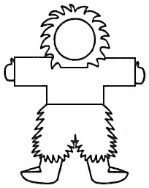 Ateq:      Klassi:     Piffissaq:     Ilinniartitsisut:     Atuarfik:     Ulloq: 4. August 2023        Ilitsersuut: Atuartup ilinniartitsisuni peqatigalugit atuarfiup angerlarsimaffiullu akornanni oqaloqatigiinnissaat sioqqullugu immersussavaa. Oqaatigiumasat immersugassami allanneqassapput. Atuartup anguniagai nutaat isumaqatigiissutaasut allanneqassapput iliuusissatullu pilersaarusiaq immersorneqarluni. Assinga atuartup angajoqqaavinut tunniunneqassaaq.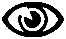 Oqaatigiumasat:     KalaallisutAtuartup anguniagai nutaat:KalaallisutAtuartup anguniagai nutaat:KalaallisutAtuartup anguniagai nutaat:KalaallisutAtuartup anguniagai nutaat:KalaallisutAtuartup anguniagai nutaat:Iliuusissatut pilersaarusiaq:Ukununnga:- sungiusassaanga- ikiortissaanga- aallartissaanga-Nammineq:Atuaqatikka peqatigalugit:Ilinniartitsisukka peqatigalugit:Angajoqqaakka peqatigalugit:Iliuusissatut pilersaarusiaq:Ukununnga:- sungiusassaanga- ikiortissaanga- aallartissaanga-QallunaatutAtuartup anguniagai nutaat:     QallunaatutAtuartup anguniagai nutaat:     QallunaatutAtuartup anguniagai nutaat:     QallunaatutAtuartup anguniagai nutaat:     QallunaatutAtuartup anguniagai nutaat:     Iliuusissatut pilersaarusiaq:Ukununnga:- sungiusassaanga- ikiortissaanga- aallartissaanga-Nammineq:Atuaqatikka peqatigalugit:Ilinniartitsisukka peqatigalugit:Angajoqqaakka peqatigalugit:Iliuusissatut pilersaarusiaq:Ukununnga:- sungiusassaanga- ikiortissaanga- aallartissaanga-MatematikkiAtuartup anguniagai nutaat:     MatematikkiAtuartup anguniagai nutaat:     MatematikkiAtuartup anguniagai nutaat:     MatematikkiAtuartup anguniagai nutaat:     MatematikkiAtuartup anguniagai nutaat:     Iliuusissatut pilersaarusiaq:Ukununnga:- sungiusassaanga- ikiortissaanga- aallartissaanga-Nammineq:Atuaqatikka peqatigalugit:Ilinniartitsisukka peqatigalugit:Angajoqqaakka peqatigalugit:Iliuusissatut pilersaarusiaq:Ukununnga:- sungiusassaanga- ikiortissaanga- aallartissaanga-PinngortitalerineqAtuartup anguniagai nutaat:     PinngortitalerineqAtuartup anguniagai nutaat:     PinngortitalerineqAtuartup anguniagai nutaat:     PinngortitalerineqAtuartup anguniagai nutaat:     PinngortitalerineqAtuartup anguniagai nutaat:     Iliuusissatut pilersaarusiaq:Ukununnga:- sungiusassaanga- ikiortissaanga- aallartissaanga-Nammineq:Atuaqatikka peqatigalugit:Ilinniartitsisukka peqatigalugit:Angajoqqaakka peqatigalugit:Iliuusissatut pilersaarusiaq:Ukununnga:- sungiusassaanga- ikiortissaanga- aallartissaanga-Oqaluttuarisaaneq Atuartup anguniagai nutaat:      Oqaluttuarisaaneq Atuartup anguniagai nutaat:      Oqaluttuarisaaneq Atuartup anguniagai nutaat:      Oqaluttuarisaaneq Atuartup anguniagai nutaat:      Oqaluttuarisaaneq Atuartup anguniagai nutaat:      Iliuusissatut pilersaarusiaq:Ukununnga:- sungiusassaanga- ikiortissaanga- aallartissaanga-Nammineq:Atuaqatikka peqatigalugit:Ilinniartitsisukka peqatigalugit:Angajoqqaakka peqatigalugit:Iliuusissatut pilersaarusiaq:Ukununnga:- sungiusassaanga- ikiortissaanga- aallartissaanga-InuiaqatigiilerineqAtuartup anguniagai nutaat:     InuiaqatigiilerineqAtuartup anguniagai nutaat:     InuiaqatigiilerineqAtuartup anguniagai nutaat:     InuiaqatigiilerineqAtuartup anguniagai nutaat:     InuiaqatigiilerineqAtuartup anguniagai nutaat:     Iliuusissatut pilersaarusiaq:Ukununnga:- sungiusassaanga- ikiortissaanga- aallartissaanga-Nammineq:Atuaqatikka peqatigalugit:Ilinniartitsisukka peqatigalugit:Angajoqqaakka peqatigalugit:Iliuusissatut pilersaarusiaq:Ukununnga:- sungiusassaanga- ikiortissaanga- aallartissaanga-Upperisalerineq Isumalioqqissaarnerlu Atuartup anguniagai nutaat:     Upperisalerineq Isumalioqqissaarnerlu Atuartup anguniagai nutaat:     Upperisalerineq Isumalioqqissaarnerlu Atuartup anguniagai nutaat:     Upperisalerineq Isumalioqqissaarnerlu Atuartup anguniagai nutaat:     Upperisalerineq Isumalioqqissaarnerlu Atuartup anguniagai nutaat:     Iliuusissatut pilersaarusiaq:Ukununnga:- sungiusassaanga- ikiortissaanga- aallartissaanga-NammineqAtuaqatikka peqatigalugit:Ilinniartitsisukka peqatigalugit:Angajoqqaakka peqatigalugit:Iliuusissatut pilersaarusiaq:Ukununnga:- sungiusassaanga- ikiortissaanga- aallartissaanga-Inuttut inerikkiartorneq: (Assassorneq Ilusilersuinerlu, Eqqumiitsuliorneq Illussanillu titartaaneq, Timersorneq Silamilu inuuneq, Nipilersorneq Erinarsorneq, Timip aalatinnera Isiginnaartitsinerlu)Atuartup anguniagai nutaat:Inuttut inerikkiartorneq: (Assassorneq Ilusilersuinerlu, Eqqumiitsuliorneq Illussanillu titartaaneq, Timersorneq Silamilu inuuneq, Nipilersorneq Erinarsorneq, Timip aalatinnera Isiginnaartitsinerlu)Atuartup anguniagai nutaat:Inuttut inerikkiartorneq: (Assassorneq Ilusilersuinerlu, Eqqumiitsuliorneq Illussanillu titartaaneq, Timersorneq Silamilu inuuneq, Nipilersorneq Erinarsorneq, Timip aalatinnera Isiginnaartitsinerlu)Atuartup anguniagai nutaat:Inuttut inerikkiartorneq: (Assassorneq Ilusilersuinerlu, Eqqumiitsuliorneq Illussanillu titartaaneq, Timersorneq Silamilu inuuneq, Nipilersorneq Erinarsorneq, Timip aalatinnera Isiginnaartitsinerlu)Atuartup anguniagai nutaat:Inuttut inerikkiartorneq: (Assassorneq Ilusilersuinerlu, Eqqumiitsuliorneq Illussanillu titartaaneq, Timersorneq Silamilu inuuneq, Nipilersorneq Erinarsorneq, Timip aalatinnera Isiginnaartitsinerlu)Atuartup anguniagai nutaat:Iliuusissatut pilersaarusiaq:Ukununnga:- sungiusassaanga- ikiortissaanga- aallartissaanga-Nammineq:Atuaqatikka peqatigalugit:Ilinniartitsisukka peqatigalugit:Angajoqqaakka peqatigalugit:Iliuusissatut pilersaarusiaq:Ukununnga:- sungiusassaanga- ikiortissaanga- aallartissaanga-Mernguernartut: (Assassorneq Ilusilersuinerlu, Eqqumiitsuliorneq Illussanillu titartaaneq, Timersorneq Silamilu inuuneq, Nipilersorneq Erinarsorneq, Timip aalatinnera Isiginnaartitsinerlu)Atuartup anguniagai nutaat:Mernguernartut: (Assassorneq Ilusilersuinerlu, Eqqumiitsuliorneq Illussanillu titartaaneq, Timersorneq Silamilu inuuneq, Nipilersorneq Erinarsorneq, Timip aalatinnera Isiginnaartitsinerlu)Atuartup anguniagai nutaat:Mernguernartut: (Assassorneq Ilusilersuinerlu, Eqqumiitsuliorneq Illussanillu titartaaneq, Timersorneq Silamilu inuuneq, Nipilersorneq Erinarsorneq, Timip aalatinnera Isiginnaartitsinerlu)Atuartup anguniagai nutaat:Mernguernartut: (Assassorneq Ilusilersuinerlu, Eqqumiitsuliorneq Illussanillu titartaaneq, Timersorneq Silamilu inuuneq, Nipilersorneq Erinarsorneq, Timip aalatinnera Isiginnaartitsinerlu)Atuartup anguniagai nutaat:Mernguernartut: (Assassorneq Ilusilersuinerlu, Eqqumiitsuliorneq Illussanillu titartaaneq, Timersorneq Silamilu inuuneq, Nipilersorneq Erinarsorneq, Timip aalatinnera Isiginnaartitsinerlu)Atuartup anguniagai nutaat:Iliuusissatut pilersaarusiaq:Ukununnga:- sungiusassaanga- ikiortissaanga- aallartissaanga-Nammineq:Atuaqatikka peqatigalugit:Ilinniartitsisukka peqatigalugit:Angajoqqaakka peqatigalugit:Iliuusissatut pilersaarusiaq:Ukununnga:- sungiusassaanga- ikiortissaanga- aallartissaanga-Oqaatigiumasat allat:IlinniartitsisoqAtuartoqAngajoqqaat